Titolo: MANDALAEtà: 6 -12 anniAutori: Istituto dei Sordi di Torino www.istitutosorditorino.org Competenze :Gli studenti stimoleranno la loro creatività e troveranno aiuto a esprimere i sentimenti, le emozioni e i pensieri che altrimenti sarebbero difficili da dire.Le forme e i colori dei mandala sono un invito a giocare e permettono ai bambini di concentrarsi.Colorare i mandala costituisce un'occasione per sperimentare la gioia e giocare con la propria sicurezza, la propria capacità di scelta e osservazione, la consapevolezza della propria forza creativa e il proprio senso critico.Competenze secondo il curriculum Europeo:http://eur-lex.europa.eu/legal-content/EN/TXT/?uri=LEGISSUM%3Ac11090Valutazione formativa:Identificazione degli strumenti Spiegazione delle azioni da fare sul materiale: cosa fare per prima, le diverse fasi e la libertà di scegliere i colori.Definizione dei nuovi termini e cosa significano: mandala, quadrati, cerchi, colori, tradizioni, culture spirituali…Valutazione sommativa:Stimolazione in modo semplice la calma e la tranquillità nei bambini così come la fantasia.Spiegazione di temi importanti come le tradizioni spirituali e di argomenti interculturali.Lista di vocabolario specifico/Parole chiave:Mandala, colors, creatività, precisione, geometria, significati, tradizioni, fantasia.Breve descrizione del contesto/scenario educativo:Questa attività manuale può essere svolta sia in una relazione uno ad uno con l'educatore o l'insegnante, sia in gruppo.L'insegnante raccoglierà il materiale necessario per colorare un mandala: carte, colori come pastelli e pennarelli. L'insegnante chiederà ai bambini se sanno cosa sono le forme sui fogli e discuteranno con loro delle risposte date. L'insegnante chiederà quindi di scegliere un mandala e colorarlo.Dopo l'attività di colorazione del mandala, l'insegnante chiederà ai bambini di spiegare uno per volta al gruppo perché hanno scelto quel mandala specifico e quei colori: cosa significano i colori per loro, cosa significa la forma per loro...Alla fine l'insegnante spiegherà cosa sono i mandala, cosa significano nelle tradizioni spirituali e la discussione può andare oltre a seconda degli studenti.L'insegnante assisterà i bambini in ogni necessità.Materiale necessario/Requisiti tecnici:Carte con mandala disegnato (si possono scaricare da internet), pastelli e / o pennarelli.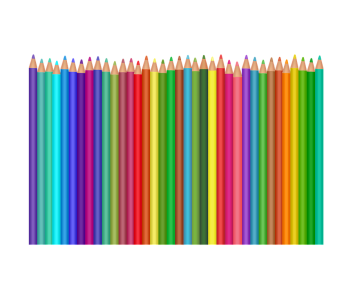 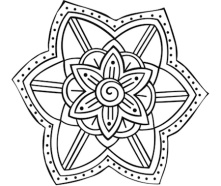 Focus sulla lingua dei segni: Segnare il nuovo vocabolario, segnare il materiale necessario, segnare le fasi da intraprendere.Ogni colore ha il suo nome!Ogni forma ha il suo colore! Colora il piccolo manadala.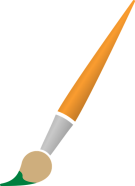 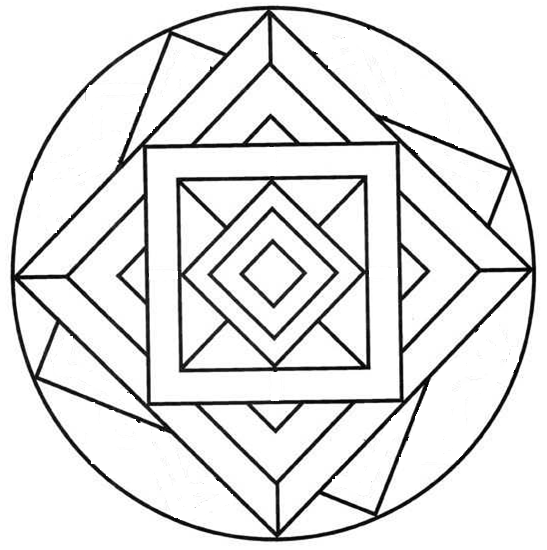 Ogni forma ha il suo nome. Scrivilo! 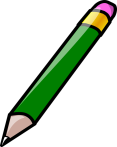 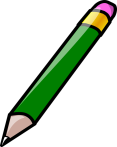 Colora il palloncino con il tuo colore preferito e spiega perché ti piace!  Colora lo stato da cui vengono i mandala:  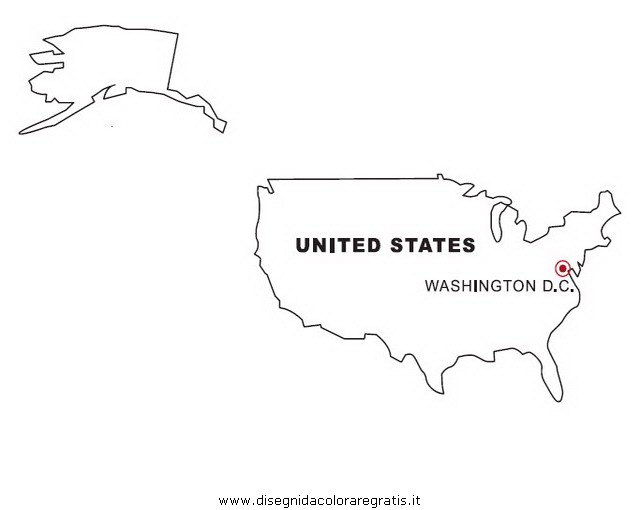 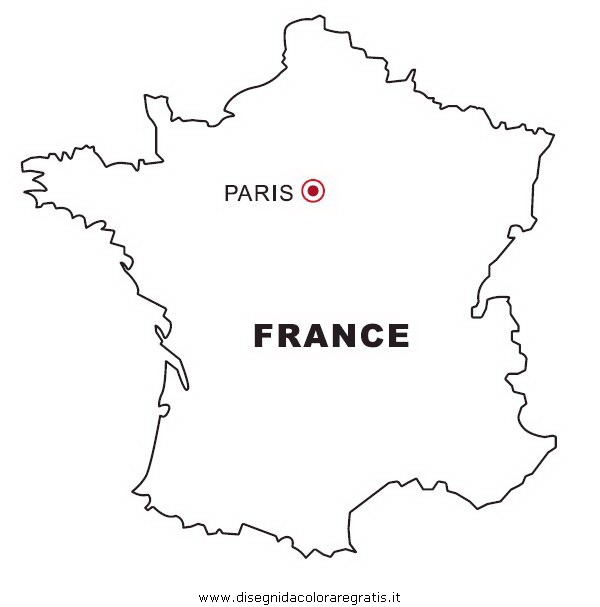 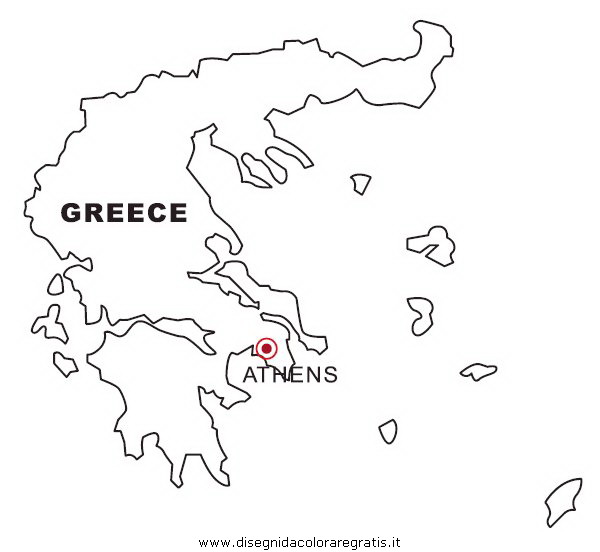 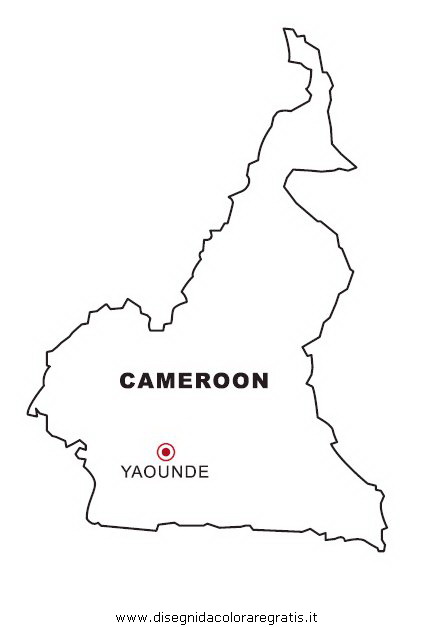 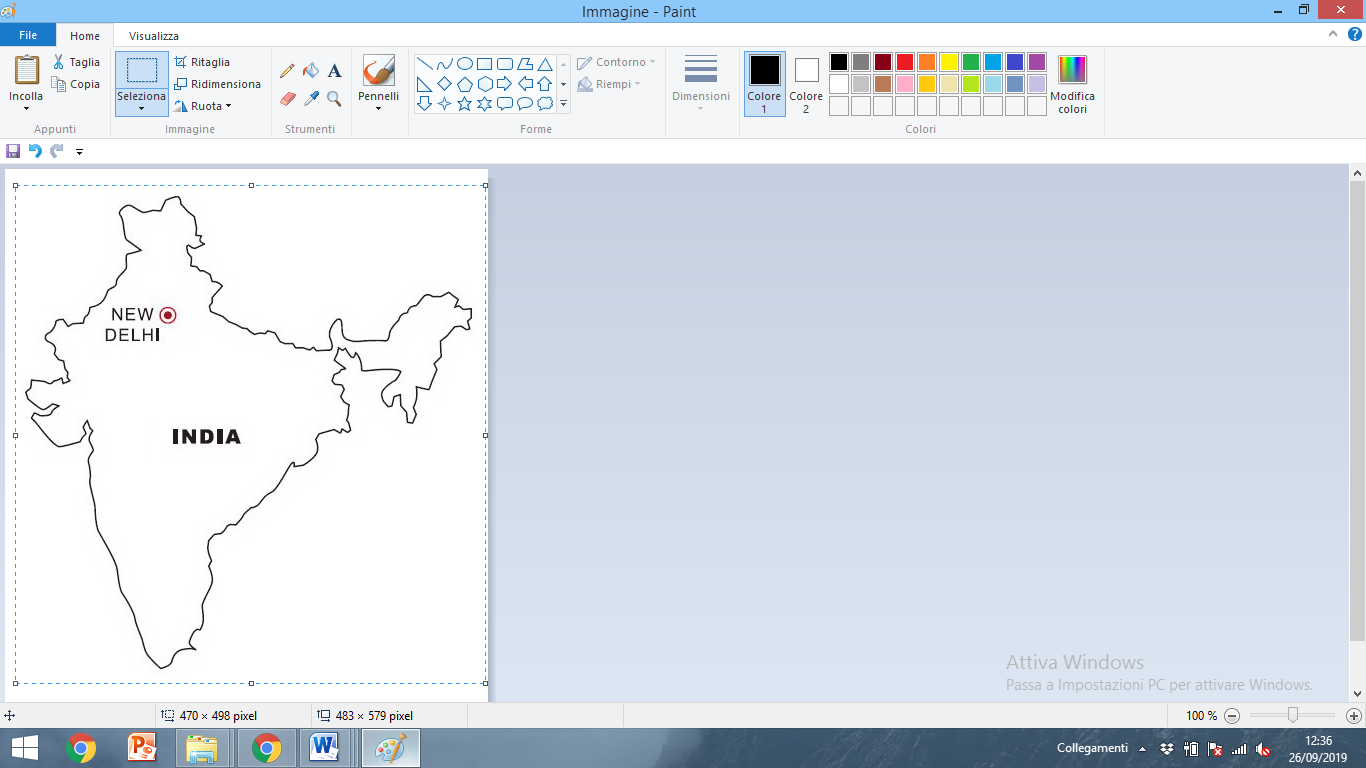 Taglia le immagini e fai il puzzle.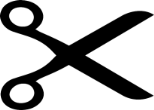 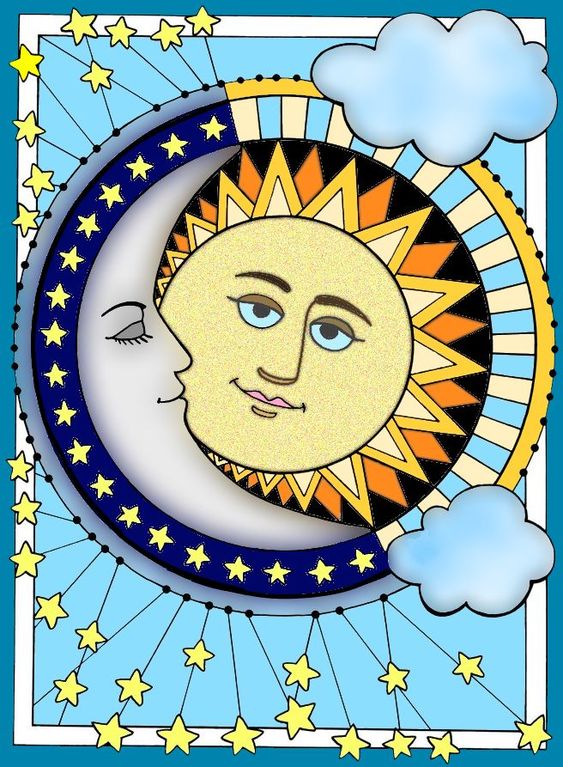 MANDALA 3D! Guarda questo videohttps://www.youtube.com/watch?v=p5X6xkVCHUU e scegli gli oggetti di cui hai bisogno per farlo.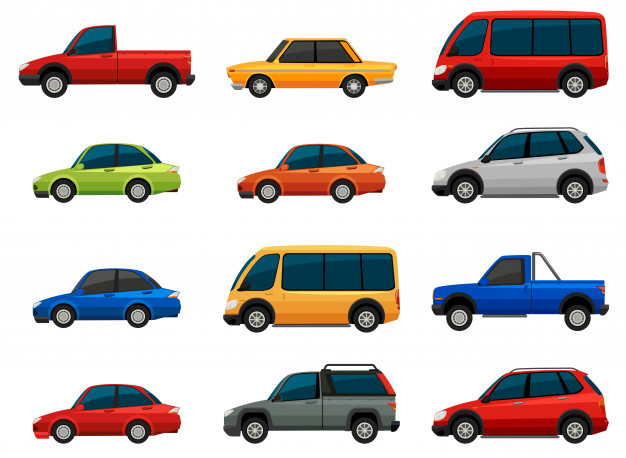 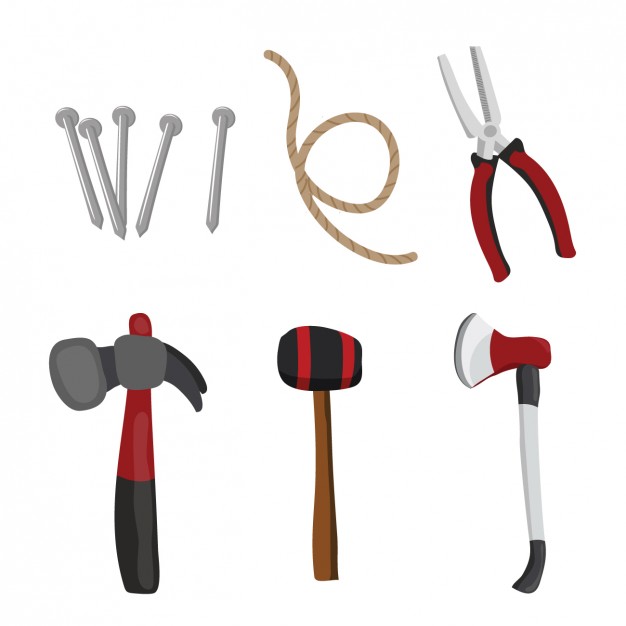 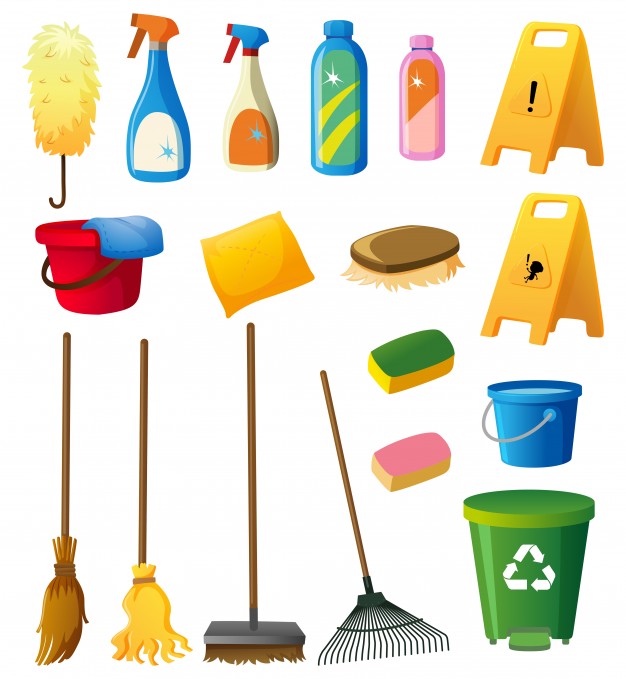 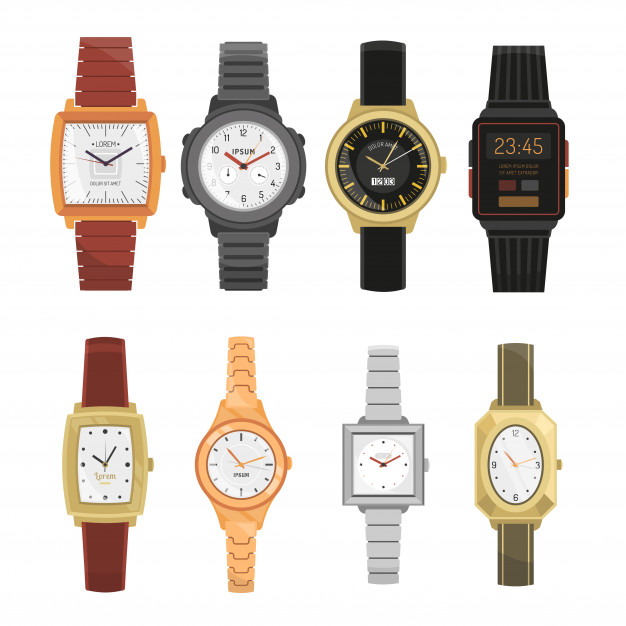 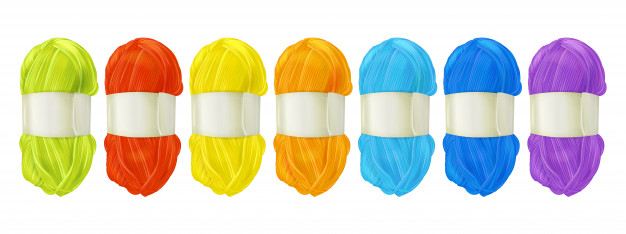 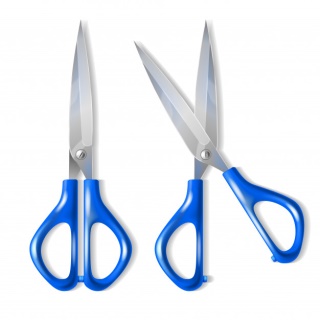 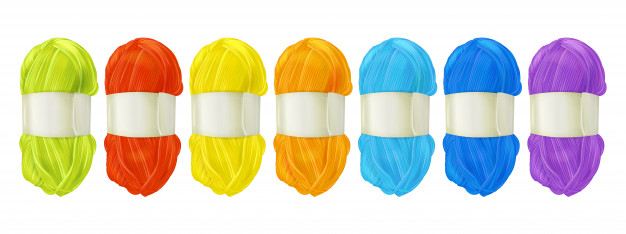 Estensione / Arricchimento / Prolungamenti Collegamenti Web con altri strumenti digitali:https://www.youtube.com/watch?v=8OFTl7jR1Pg https://www.youtube.com/watch?v=bwDYIRt2oO8  https://www.youtube.com/watch?v=TWqwjeWCAZI 